ИСПОЛЬЗОВАНИЕ СИНКВЕЙН-ТЕХНОЛОГИИ В КОРРЕКЦИОННОЙ РАБОТЕ С ДЕТЬМИ, ИМЕЮЩИМИ НАРУШЕНИЯ РЕЧИТ.Ю.Головина, воспитательГДОУ №19 «Красная гвоздичка» г.ЕссентукиСовременная педагогика находится в постоянном, активном поиске путей совершенствования и оптимизации процесса обучения и развития детей на разныхвозрастных этапах и в различных образовательных условиях. Сегодня существует множество технологий, направленных на максимально возможную коррекциюречевых нарушений. Одним из эффективных методов развития речи ребенка является работа над созданием нерифмованного стихотворения – синквейна.Синквейн (в переводе с французского) – нерифмованное стихотворение, состоящее из пяти строк.Синквейн появился в начале XX века в СШАВ России синквейн начал применяться с 1993 года.Существует несколько видов синквейна:1. Обратный синквейн.2. Зеркальный синквейн.3. Синквейн – бабочка.4. Корона синквейнов.5. Гирлянда синквейнов.В своей педагогической работе мы применяем метод дидактического синквейна:1. Первая строка – одно слово, обычно существительное, отражающее главную идею.2. Вторая строка – два слова, прилагательные, описывающие основную мысль.3. Третья строка – три слова, глаголы, описывающие действия в рамках темы.4. Четвертая строка – фраза из несколько слов, показывающая отношение к теме (можно использовать поговорку, пословицу, загадку).5. Пятая строка – слово, связанное с первым, отражающие сущность темы.В дидактическом синквейне – самое главное смысловое содержание и часть речи, которая используется в каждой строке. Можно сказать, что это свободное мини-творчество, подчиненное определенным правилам.Инновационность данной методики – создание условий для развития личности, способной критически мыслить, то есть исключать лишнее и выделять главное, обобщать, классифицировать, что немаловажно для развития детей, имеющие нарушения речи.Цель применения методики дидактического синквейна – совершенствование словарной работы, как основы развития речи в целом.Актуальность и целесообразность использования синквейна объясняется тем, что, прежде всего:- открываются новые творческие интеллектуальные возможности;- гармонично вписывается в коррекционную работу;- способствует обогащению и актуализации словаря;- является диагностическим инструментом;- носит характер комплексного воздействия (развивает речь, память, внимание, мышление);- используется для закрепления изученной темы;- является игровым приемом.Концептуальные принципы данной методики:1. Принцип целостного образа мира – осознание ребенком разнообразных связей между объектами и умение увидеть с разных сторон один и тот же предмет.2. Принцип понимания языковых значений, развития лексических и грамматических навыков – обеспечивает тренировку мысли ребенка и способствует выработке у него мыслительных навыков.3. Принцип последовательного наращивания темпов обогащения речи – последовательное изменение дидактического материала (повторение усвоенного ранее и добавление нового) – способствует тому, чтобы речевая деятельность детей становилась все более самостоятельной.Процедура составления дидактического синквейна позволяет гармонично сочетать элементы трех основных образовательных систем: информационной, деятельностной и личностно-ориентированной. Данный метод может легко интегрироваться с образовательными областями, а простота построения синквейна позволяет быстро получить результат.Составление синквейна требует свою структуру:1. Накопление словарного запаса по лексической теме.2. Нахождение слов – признаков по теме.3. Нахождение слов – действий по теме.4. Составление распространенного предложения с этими словами.5. Подбор слов, ассоциативно связанных с темой.Для обучения детей в составлении синквейна используются  наглядные схемы – алгоритмы (рисунок 1), условные обозначения которых  могут быть различными иными. Условные обозначения: «предмет» – рисунок 2, «признак предмета» – рисунок 3, «действие предмета» – рисунок 4.Графические схемы помогают детям конкретно ощутить количество слов и строк.При составлении синквейна задания для детей могут быть различными.1. Составление нового синквейна:- составление дидактического синквейна всеми детьми к одному слову – предмету по теме.Пример детских стихов – синквейнов к одному слову – осень в таблице 1Таблица 1– составление дидактических синквейнов к разным словам – предметам, связанных между собой одной темой. Пример детского синквейна по теме «Овощи» в таблице 2.Таблица 22. Составление краткого рассказа по готовому синквейну с использованием слов и фраз, входящих в состав синквейна.В таблице 3 приведён пример синквейна и рассказа «Свиристель».Таблица 3Составление синквейна по прослушанному художественному произведению.Пример синквейна про героев сказки «Лиса и Журавль» в таблице 4Таблица 4Коррекция и совершенствование готового синквейна.В таблице 5 – синквейн с ошибкой, и его коррекция.Таблица 5Анализ неполного синквейна (без указания темы синквейна или определение названия темы этого синквейна- мы их называем загадками).В таблице 6 – примеры таких загадок.Таблица 6При составлении синквейна с дошкольниками нужно помнить, что необходимо составлять синквейн только на темы, хорошо известные детям и обязательнопоказывать образец.Если составление синквейна вызывает затруднение, то можно помочь наводящими вопросами.Нужно быть готовым к тому, что не всем детям может понравиться составление синквейна, потому что работа над ним требует определенного осмысления, словарного запаса и умения выражать свои мысли. Поэтому необходимо помогать и поощрять стремление детей составить синквейн или отвечать на вопросы. Постепенно дети привыкнут к правилам написания нерифмованных стихотворений, а их составление превратится в игру. И незаметно для самих детей игра в синквейн станет для них веселым и занимательным делом. Этот метод органично вписывается в работу с детьми, имеющих нарушение речи, дает возможность педагогу оценить уровень усвоения ребенком пройденного материала, носит характер комплексного воздействия, позволяет ребенку быть активным, творческим участником образовательного процесса.Применение методики дидактического синквейна в работе с детьми позволяет сделать следующие выводы:1. У детей сформирован интерес к познанию объектов и явлений, их свойств, действий, строений; причинно-следственным, временным отношениям.2. Закреплены знания детей о словах – предметах, словах – признаках, словах – действиях.3. Активизировано употребление в речи детей синонимов, омонимов, фразеологизмов.4. Совершенствован вербальный анализ и синтез.5. Развито ассоциативное мышление.6. Развито умение детей размышлять, рассуждать на заданную тему.Составление синквейна является формой свободного творчества, требующей от детей умения находить в информационном материале наиболее существенныеэлементы, делать выводы и кратко их формулировать. Эти способности очень востребованы в современной жизни.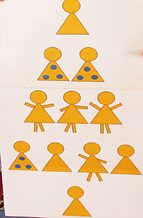 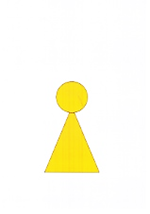 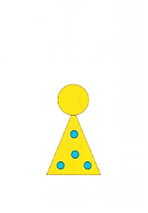 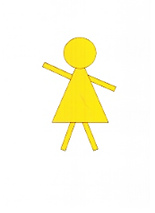 Рис. 1        Рис. 2          Рис. 3                                       Рис. 4Осень.Золотая, дождливая.Раскрашивает, срывает, кормит.Мне нравится золотая осень!Сентябрь.Осень.Поздняя, хмурая.Наступает, холодит, перелетает.Мне осень нравится.Время года.Помидор.Круглый, сочный.Растет, созревает, краснеет.Я люблю рагу с помидором.Томат.Морковь.Овальная, сладкая.Растет, выдергивается, хрустит.Морковь мне нравится цветом.Корнеплод.Свиристель.Полезный, красивый.Клюет, прилетает, кочует.Зимой свиристель прилетает в город.Птица.Это свиристель. Он живет в лесу. Зимой свиристель перекочует в город. Мы увидим его на рябине. Он будет клевать рябину.Свиристель – полезная птица.Лиса.Хитрая, дружелюбная.Лижет, вертится, обманывает.Хитрая лиса обманула журавля.Животное.Журавль.Добрый, доверчивый.Клюёт, вертит, стоит.Наивный журавль проучил лису.Птица.Мухомор.Красивый, съедобный.Растёт, красуется, лечит.Мухомор лечит больных лосей.Гриб.Мухомор.Красивый, ядовитый.Растёт, красуется, лечит.Мухомор лечит больных лосей.Гриб.………….Прямоугольный, важный.На нём пишут, рисуют, наклеивают.Этот предмет нужен школьнику.Мебель. (Письменный стол)…………..Мягкий, удобный.Убаюкивает, успокаивает, стоит.С подлокотниками, а не диван.Мебель. (Кресло)